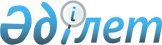 О внесении изменений и дополнения в постановление акимата Тарбагатайского района от 5 ноября 2013 года № 394 "Об определении перечня должностей специалистов образования, социального обеспечения, культуры, которым установлено повышение к должностным окладам за работу в сельской местности"Постановление акимата Тарбагатайского района Восточно-Казахстанской области от 27 марта 2014 года N 94. Зарегистрировано Департаментом юстиции Восточно-Казахстанской области 25 апреля 2014 года N 3270      Примечание РЦПИ.

      В тексте документа сохранена пунктуация и орфография оригинала.      В соответствии с подпунктом 2) статьи 18, пунктом 3 статьи 238 Трудового кодекса Республики Казахстан от 15 мая 2007 года, пунктом 2 статьи 31 Закона Республики Казахстан от 23 января 2001 года «О местном государственном управлении и самоуправлении в Республике Казахстан» акимат Тарбагатайского района ПОСТАНОВЛЯЕТ:

      1. Внести в постановление акимата Тарбагатайского района от 5 ноября 2013 года № 394 «Об определении перечня должностей специалистов образования, социального обеспечения, культуры, которым установлено повышение к должностным окладам за работу в сельской местности» (зарегистрировано в Реестре государственной регистрации нормативных правовых актов за № 3109, опубликовано в районной газете «Тарбагатай» №103 (7793) от 23 декабря 2013 года) следующие изменения и дополнение:



      заголовок указанного постановления изложить в новой редакции:

      «Об определении перечня должностей специалистов образования, социального обеспечения, культуры, ветеринарии, которым установлено повышение к должностным окладам за работу в сельской местности»;



      пункт 1 изложить в новой редакции:

      «1. Определить перечень должностей специалистов образования, социального обеспечения, культуры, ветеринарии, которым установлено повышение к должностным окладам за работу в сельской местности (далее - Перечень) согласно приложениям 1, 2, 3, 4.»;



      дополнить указанное постановление приложением 4 согласно приложению к настоящему постановлению.

      2. Контроль за исполнением настоящего постановления возложить на заместителя акима района Жакаева С.



      3. Настоящее постановление вводится в действие по истечении десяти календарных дней после дня его первого официального опубликования.      Исполняюший обязанности

      акима района                               А.Смаилов      СОГЛАСОВАНО:      Секретарь Тарбагатайского

      районного маслихата                        М.Магжаев      « 27 » ___03__ 2014 года

Приложение

к постановлению акимата

Тарбагатайского района

от « 27 » марта 2014 года

№ 94Приложение 4

к постановлению акимата

Тарбагатайского района

от 5 ноября 2013 года

№ 394 Перечень

должностей специалистов ветеринарии, которым установлено

повышение к должностным окладам за работу в сельской

местности администратора бюджетных программ государственного

учреждения «Отдел сельского хозяйства и ветеринарии

Тарбагатайского района»      1. Директор коммунального государственного предприятия;

      2. Заместитель директора коммунального государственного предприятия;

      3. Директор филиала коммунального государственного предприятия;

      4. Заведующий ветеринарным пунктом;

      5. Ветеринарный врач;

      6. Ветеринарный фельдшер.
					© 2012. РГП на ПХВ «Институт законодательства и правовой информации Республики Казахстан» Министерства юстиции Республики Казахстан
				